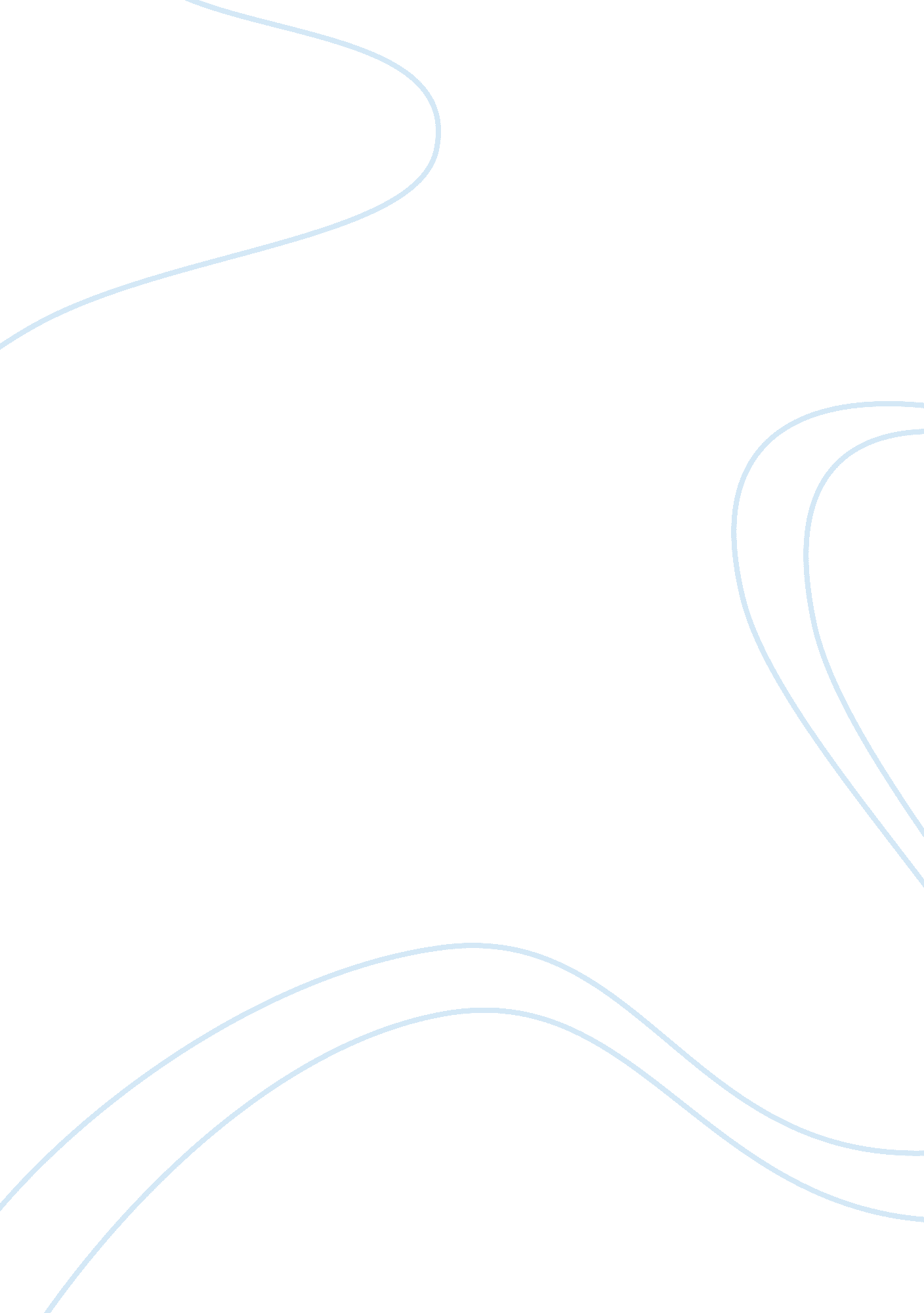 Standards discipline lesson plan slides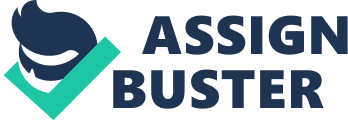 What are Standards? ; Standards are formal, detailed instructions - describable, measurable, and achievable. ; While a standard normally represents the minimum level for satisfactory performance of duty, Army Professionals aspire to exceed the standard. Standards include rules and regulations, specifications, operational requirements, and oodles of personal excellence. Aspiring to Excellence ; Army Professionals demonstrate personal excellence and pride through standards and discipline ; By upholding the Army Uniform and Insignia standard (AR 670-1), we hold ourselves accountable to a high but achievable standard ; Professionals continually review and improve standards over time ; Indicator of character: a disciplined person can be counted on in difficult times. Army Professionals Embrace a New Uniform Standard AR 670-1 (2014) " Our Army has always prided itself on military appearance, its uniforms and proper grooming, and these changes don't change that commitment. Each of us must ensure we not only know the regulations, but also embrace the underlying reasons for their implementation. " Sergeant Major of the Army Raymond F. Chandler Ill What is Discipline? ; For an individual, self-discipline is the ability to control one's behavior. Self-discipline expresses what the Army Values require - willingly doing what is right. For an organization, discipline is a mindset to reactive sustained, systematic actions. ; For Army Professionals, discipline is the positive way the Army practices its Profession. Discipline is based on pride in the profession of arms, on meticulous attention to details, and on mutual respect and confidence. Discipline must be a habit so ingrained that it is stronger than the excitement of battle or the fear of death. - General George S. Patton, Jar. DRP 1 Discipline is central to theArmy's ProfessionalIdentity. Army Professionals are Certified by their Demonstrated: Competence: Army Professionals' demonstrated ability to successfully perform their duties and to accomplish the Mission with discipline and to standards. Character: An Army Professionals dedication and adherence to Army Values and the Profession's Ethic as consistently and faithfully demonstrated in decisions and actions. Commitment: The resolve of Army Professionals to contribute Honorable Service to the nation, to perform their duties with discipline and to standards, and to strive to successfully and ethically accomplish the mission despite adversity, obstacles, and challenge. Case Examples Click on an image to watch the video. Discipline (2: 59) Facilitator's Card Adherence to Standards (2: 51 , 5) Apply the Learning ; Where could we include the positive aspects of standards and discipline in our organization? ; How are we demonstrating professional discipline in our daily interactions? ; How are we stewarding the profession by owning standards and upholding discipline? ; How do standards and discipline relate to AR 670-1 from your perspective? Conclusion Visit us at http://cape. Army. Mil 